Comment se forment les prix sur un marché ? (1/4)Qu’est-ce qu’un marché ?Document 1La tomate, un produit, deux filièresLa tomate est le légume le plus consommé dans le monde, présent sur la plupart des zones géographiques et incontournable dans certaines gastronomies, en particulier sur le pourtour méditerranéen. On distingue deux filières, le frais et le transformé, présentant leurs propres caractéristiques sur les variétés, les systèmes de production, les débouchés et le commerce international.Ainsi, les marchés de la tomate destinée au frais sont principalement régionaux du fait de la faible durée de conservation et de la fragilité des produits. La production se fait essentiellement sous serre : les principaux pays producteurs européens sont l’Espagne, l’Italie, les Pays-Bas, la France, la Belgique. La production sous serre verre, spécialité hollandaise à l’origine, est pratiquée dans la plupart des pays d’Europe : elle permet d’assurer une bonne protection contre la propagation des maladies et des ravageurs, tout en réduisant au strict minimum les traitements (production biologique intégrée). Ce système permet également de produire sur la quasi-totalité de l’année. […]Le Maroc, fournisseur important pour l’Europe surtout en contre-saison, réalise quant à lui sa production sous serre plastique. Cette dernière est destinée à l’exportation et est expédiée majoritairement vers la France, d’où elle est partiellement réexportée vers le Nord de l’Europe, mais aussi vers la Russie via une ligne maritime vers Saint-Pétersbourg. […]De plus, les tomates en frais bénéficient de variétés beaucoup plus diversifiées avec l’apparition, dans certains pays, d’une segmentation pour élargir l’offre auprès des consommateurs (tomates cerises, variétés anciennes, etc…) contrairement au transformé dont l’objectif est essentiellement de fournir un produit correspondant aux attentes des industriels. La production de tomate transformée s’exporte aisément et suppose des surfaces importantes et un climat chaud. Ainsi, un marché mondial des produits transformés et tout particulièrement sur le concentré est apparu avec trois  acteurs très significatifs : Etats-Unis, Italie et Chine, cette dernière arrivée sur le marché plus récemment.Source : pleinchamp.com La tomate, est-ce un bien ou un service ?Quelles sont les deux filières de la tomate ?Quelle est la portée géographique de chacune de ces filières ?Document 2Deuxième secteur de l’artisanat en nombre d’entreprises, le secteur de la coiffure est confronté à une quasi-stagnation de son chiffre d’affaires en valeur et à une baisse de son chiffre d’affaires en volume. Sur le plan structurel, le secteur poursuit sa concentration au profit des réseaux sous enseigne qui poursuivent leur politique de maillage territorial.Il existe toutefois des disparités entre les professionnels. Les indépendants isolés souffrent d’une image de marque vieillissante face aux réseaux sous enseigne.Le succès des réseaux repose sur leur capacité à s’adapter à l’évolution des modes de consommation qui touche aujourd’hui la coiffure. En outre, leur capacité d’investissement leur permet de moderniser leurs salons, de proposer des prestations plus techniques (politique de formation) ainsi que des espaces de soins et de détente qui intègrent toute une gamme de prestations à forte valeur ajoutée : massages, maquillages, soins,…Cette évolution tend à stimuler la vente de produits de coiffage et de soins dont le potentiel reste très élevé puisque seulement 12% d’entre eux sont vendus en salons contre 75% dans la grande distribution.Les indépendants du secteur exercent dans des conditions de plus en plus difficiles et les pressions concurrentielles devraient s'accroître avec le développement des réseaux sous enseigne.Bien qu'encore majoritaires dans le secteur, les indépendants devraient être nombreux à rejoindre les réseaux sous enseigne pour disposer de plus d'atouts afin de s'adapter aux attentes des consommateurs (modernisation des salons, évolution des tendances, etc.).Face au développement de la coiffure à domicile, les organisations professionnelles réclament un alignement des exigences de qualification minimum (à ce jour : BP pour un salon, CAP pour un coiffeur à distance). Par ailleurs, ces organisations militent toujours pour l'application d'un taux de TVA réduit.L’organisation du marchéles salons indépendants non rattachés à une enseigne : ils sont encore très largement majoritaires dans le secteur. Ces professionnels réalisent un chiffre d'affaires moyen de 80 000 euros et emploient un salarié.les réseaux sous enseigne : alors qu'ils fédèrent 10% des salons de coiffure, ils captent 1/3 du marché en valeur. En moyenne, ils réalisent 250 à 300 000 euros de chiffres d'affaires et emploient quatre à six salariés. […]les coiffeurs à domicile : il existe près de 17 000 coiffeurs à domicile, soit plus de 20% du secteur global. Le chiffre d'affaires moyen réalisé se situe autour de 30 000 euros par an. La plupart des professionnels exercent sous le statut d'auto-entrepreneurs. Source : jesuisentrepreneur.fr La coiffure, est-ce un bien ou un service ?Comment l’offre se structure-t-elle sur ce marché ?Quelle est la portée géographique de chacun des éléments structurant l’offre de coiffure ?Document 3Parts de marché des opérateurs mobiles en France au 31 mars 2015.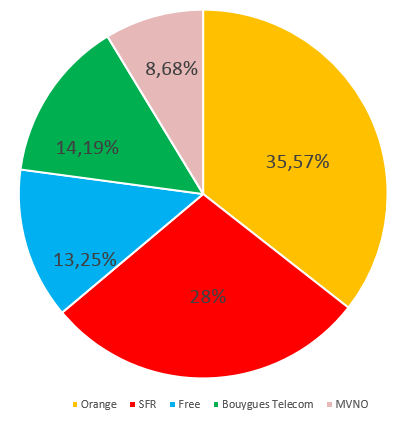 Source : Journal du net, 20/07/2015MVNO : Mobile virtual mobile operator – opérateurs virtuels de téléphonie mobile ne disposant pas d’infrastructures propres.Comment définiriez-vous une part de marché ?Les demandeurs de téléphonie mobile sont-ils nombreux en France ?Les offreurs de téléphonie mobile sont-ils nombreux en France ?Compte-tenu de vos réponses aux deux questions précédentes, comment qualifieriez-vous le marché de la téléphonie mobile en France ?Document 4Région d'Île-de-FrancePopulation par grandes tranches d'âgesMénages selon leur compositionCatégories et types de logementsSources : Insee, RP2007 et RP2012 exploitations principales.Qui demande un logement ?Cette demande de logement augmente-t-elle à priori en Île de France entre 2007 et 2012 ?Qui offre un logementCette offre de logement augmente-t-elle à priori en 2012 en Île de France ?Comment peut-on mettre en rapport offre et demande de logement ?Diriez-vous que le marché de l’immobilier de logement est un marché concurrentiel en Île de France ? Justifiez votre réponse.Bonus 1 :Document 5Le marché des changes est le marché sur lequel se retrouvent tous les participants désireux de vendre ou d’acheter une devise contre une autre. Dans le jargon financier, il est souvent question du Forex pour désigner le marché des changes ; contraction des termes anglais FOReign EXchange.Comme tout marché il a aussi pour fonction de déterminer les prix d'échanges, c’est-à-dire le taux de change entre chaque couple de devises.En avril 2013, le rapport de la BRI (Banque des Règlements Internationaux) sur l'enquête triennale des banques centrales estime le volume quotidien des échanges à près de 5 300 milliards de dollars (soit presque trois fois plus qu’en 2004 et 6 fois plus qu’en 1992). Cela en fait le marché le plus vaste et le plus liquide au monde en termes de volume de transactions.S'il existe bien des pièces et des billets de banques dans tous les pays, le marché des changes est entièrement dématérialisé et décentralisé. Il n’est rattaché à aucune place boursière en particulier. La quasi-totalité des opérations y sont réalisées de gré à gré. Il permet d’effectuer des transactions sur les devises quasiment 24h/24 tous les jours de la semaine alors que les autres titres financiers sont souvent rattachés à une place financière déterminée (Paris, New York, Tokyo, Londres…) avec des horaires quotidiens d’ouverture et de clôture.Le marché des changes est largement dominé par la City de Londres. Cette place financière représente plus du tiers des opérations de changes dans le monde. La France, quant à elle, n’accueille que 3 % de ces échanges mondiaux.Le marché des changes réunit des participants extrêmement divers. On y trouve :des particuliers (très rarement) et des entreprises (PME et multinationales) qui ont besoin de vendre et d’acheter différentes devises selon leurs activités ;des banques commerciales, des banques d’investissement et des courtiers qui exécutent les ordres de leurs clients et agissent aussi pour leur compte propre ;les autorités monétaires, notamment les banques centrales qui sont des participants majeurs sur le marché des changes. Elles gèrent leurs réserves de change et interviennent le cas échéant, sur le cours des devises dont elles ont la charge.des institutions internationales (comme le FMI, la Banque Mondiale, l’OCDE) ;des fonds d’investissement dont certains sont même spécialisés sur les devises.Le marché des changes est un marché où la quasi-totalité des opérations sont réalisées de gré à gré. Les courtiers et les banques négocient directement les uns avec les autres, sans intermédiaire boursier. Les particuliers comme les entreprises doivent faire appel à leur banque pour avoir accès au marché des changes. Le Forex est donc un marché non régulé.Source : La finance pour tous.Quel type de produit trouve-t-on sur le marché des changes ?Que veulent dire les expressions « dématérialisé » et « décentralisé » à propos du marché des changes ?Les transactions sont-elles nombreuses sur ce marché ?Qu’est-ce qu’une opération de gré à gré ?Bonus 2 :Document 6Marchandise  rime  avec  marché,  les  deux  mots  ayant  la  même  racine;  la  marchandise  est  ce  qui  s'échange  sur  un  marché  et  le  marché  un  lieu  sur  lequel  s'échangent  les  marchandises.  « Marché »  a  plusieurs  acceptions.  Au  sens  courant,  matériel  et  non  technique,  c'est  un  lieu;  on  parle  de  « place  de  marché ».  Encore  faut-il  dire  que  c'est  un  lieu  institué.  Cette  notion  d'institution  est  importante.  C'est  aussi  un  lieu  public.  « Marché »  au  sens  de  l'économie  politique a  un  sens  légèrement  différent,  plus  large  quant  à  l'extension  possible  du  marché  comme  lieu  et  plus  restreint  quant  à  l'acception.  Plus  large  parce  que  l'on  parle  d'une  région  ou  d'un  pays  comme  d'un  marché,  au  sens  encore  où  l'on  parle  de  marchés  financiers  :  ces  marchés  ne  sont  pas  limités  à  des  localisations  géographiques  précises  (on  peut  même  parler  de  marché  mondial);  encore  moins  sont-ils  limités  dans  le  temps  par  une  quelconque  régularité  ou  périodicité  qui  caractérise  encore  nos  marchés  de  quartiers.  Ce  sens  de  « marché »  laisse  loin  derrière  lui  les  connotations  habituelles  de  la  place  traditionnelle  de  marché,  ses  aménagements  urbains,  ses  réglementations  municipales,  ses  coutumes,  etc.  Le  marché  au  sens  de  l'économie  politique  n'est  plus  inscrit  dans  le  cadre  architectural  de  la  ville,  ni  dans  le  paysage  rural,  pas  plus  qu'il  ne  se  limite  aux  frontières  d'un  État.  Il  déborde  tous  ces  cadres  institutionnels  classiques. […]D'une  autre  façon,  le  « marché »  de  l'économie  politique  a  une  acception  plus  étroite  que  dans  le  sens  courant.  C'est  le  lieu  de  rencontre  entre  l'offre  et  la  demande,  le  prix  étant  le  résultat  de  cette  rencontre […]. Le  plus  petit  commun  dénominateur  de  toutes  les  acceptions  du  terme  « marché »,  c'est  l'offre  et  la  demande.  C'est  aussi  un  élément  indispensable  de  la  marchandise  :  on  ne  conçoit  pas  de  marchandise  qui  ne  soit  offerte  à  la  vente,  ou  susceptible  de  l'être,  ni  de  marchandise  pour  laquelle  il  n'y  ait  de  demande,  au  moins  potentielle.  Qu'est-ce  que  la  demande  ? […] « la  quantité  d'un  bien  ou  d'un  service  que  les  sujets  économiques  sont  disposés  à  acheter  à  un  certain  prix ».  La  notion  implique  la  capacité  d'achat. […] Les  acheteurs  potentiels  peuvent  très  bien  se  promener  sur  un  marché  sans  avoir  pris  aucune  décision.  Mais  le  vendeur  qui  propose  une  marchandise  à  la  vente  a  déjà  pris  une  décision  relativement  à  celle-ci  :  il  est  décidé  à  la  vendre.  C'est  une  décision  conditionnelle,  bien  entendu,  qui  dépend  du  prix  « qu'il  pourra  en  tirer »,  comme  on  dit.  C'est  une  décision  néanmoins.Source : Alain Testart « Échange marchand, échange non marchand », Revue française de sociologie, 2001, volume 42,N°4.Quel est le sens courant du mot « marché » ?Quel est l’autre sens du mot « marché » ?Qu’est-ce que la capacité d’achat du demandeur sur un marché ?Offreurs et demandeurs abordent-ils le marché dans les mêmes conditions ?Tâche finale à rendre pour évaluation :Quels sont les points communs à tous les marchés, quelle que soit leur nature ?Quelles caractéristiques des marchés varient selon la nature des produits que l’on y échange ?Tous les marchés ont-ils la même portée géographique ?Citez deux exemples pour chaque type de marché : concurrentiel, oligopolistique, monopolistique.2012%2007%Ensemble11 898 502100,011 598 844100,0Nombre de ménagesNombre de ménagesNombre de ménagesNombre de ménages2012%2007%Ensemble5 011 983100,04 863 310100,0Ménages d'une personne1 796 50635,81 726 75635,5hommes seuls761 90315,2720 06414,8femmes seules1 034 60220,61 006 69220,7Autres ménages sans famille178 9733,6163 3743,4Ménages avec famille(s) dont la famille principale est :3 036 50460,62 973 17961,1un couple sans enfant1 063 44721,21 062 10021,8un couple avec enfant(s)1 455 04529,01 440 53929,6une famille monoparentale518 01310,3470 5409,72012%2007%Ensemble5 522 041100,05 339 543100,0Résidences principales5 012 04790,84 863 64591,1Résidences secondaires et logements occasionnels172 8723,1150 6842,8Logements vacants337 1226,1325 2156,1Maisons1 476 81226,71 437 76626,9Appartements3 951 14371,63 791 49371,0